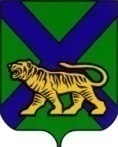 ТЕРРИТОРИАЛЬНАЯ ИЗБИРАТЕЛЬНАЯ КОМИССИЯЛАЗОВСКОГО РАЙОНАРЕШЕНИЕ 10 августа 2016 г.	                                                                                                 № 18/49с. Лазо     В соответствии с п. 3 ст. 74 Федерального закона «Об основных гарантиях избирательных прав и права на участие в референдуме граждан Российской Федерации», частью 2 ст. 7, ст. 23 Федерального закона «О Государственной автоматизированной системе Российской Федерации «Выборы», территориальная избирательная комиссия Лазовского района     РЕШИЛА:      1. Образовать группу контроля за использованием территориального фрагмента Государственной автоматизированной системы Российской Федерации «Выборы» в составе:      - Людмила Павловна Овчинникова - член территориальной  избирательной комиссии Лазовского района с правом  решающего голоса;                          - Лилия Радиковна Матвеенко - член территориальной избирательной комиссии Лазовского  района с правом решающего голоса;                         - Светлана Васильевна Курилина - член территориальной  избирательной комиссии Лазовского района с правом решающего голоса.     2. Разместить настоящее решение на официальном сайте администрации Лазовского муниципального района в разделе «Территориальная избирательная комиссия Лазовского района» в информационно-телекоммуникационной сети «Интернет».Председатель комиссии                    _________________                      Н.Н. СадоваяСекретарь комиссии                          _________________                      Л.Р. МатвеенкоОб образовании группы контроля за использованиемтерриториального фрагмента ГАС «Выборы» при подготовке и проведении выборов в единый день голосования 18 сентября 2016 года